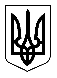 УкраїнаМЕНСЬКА МІСЬКА РАДАМенського району Чернігівської області(сорок третя сесія сьомого скликання )РІШЕННЯ29 вересня 2020 року	№ 460Про припинення договору оренди невитребуваних земельних часток (паїв) від 22.03.2016 рокуРозглянувши клопотання Булавки В.О. щодо припинення права тимчасового користування невитребуваними земельними частками (паями), які були передані в оренду для ведення товарного сільськогосподарського виробництва на території Менської об’єднаної територіальної громади (за межами населених пунктів), керуючись Законом України «Про порядок виділення в натурі (на місцевості) земельних ділянок власникам земельних часток (паїв)», Законом України «Про оренду землі», та п. 34 ч. 1 ст. 26 Закону України «Про місцеве самоврядування в Україні» Менська міська радаВ И Р І Ш И Л А:У зв’язку з державною реєстрацією права власності на земельну ділянку (пай) громадянами та за взаємною згодою сторін, припинити право тимчасового користування невитребуваними земельними частками (паями), які були передані в оренду для ведення товарного сільськогосподарського виробництва на території Менського району за межами с. Слобідка:площею	2,1101 га		кадастровий номер 7423088200:02:000:0554площею	2,1102 га		кадастровий номер 7423088200:02:000:0894Доручити міському голові Примакову Г.А. укласти додаткову угоду про припинення договору оренди невитребуваних земельних часток (паїв) від 22.03.2016 року (зареєстрований у книзі записів реєстрації договорів оренди земельних часток (паїв) Слобідської сільської ради за № 01) укладеного з гр. Булавка В.О..Міський голова	Г.А. Примаков